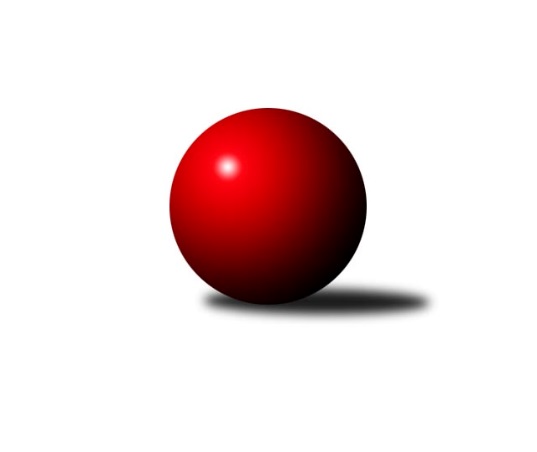 Č.12Ročník 2010/2011	15.1.2011Nejlepšího výkonu v tomto kole: 3341 dosáhlo družstvo: SKK Podbořany 3.KLM A 2010/2011Výsledky 12. kolaSouhrnný přehled výsledků:KK Slavoj Praha B	- TJ Kovohutě Příbram 	2:6	3027:3184	8.0:16.0	15.1.SKK Podbořany 	- TJ VTŽ Chomutov	3:5	3341:3281	8.0:16.0	15.1.TJ Jiskra Šabina 	- KK Karlovy Vary	7:1	3002:2976	14.0:10.0	15.1.Kuželky Ji.Hazlov B	- TJ Jiskra Hazlov A	2:6	3173:3224	12.0:12.0	15.1.TJ Slovan Karlovy Vary	- SKK Rokycany B	6:2	3288:3187	14.0:10.0	15.1.TJ Dobřany	- KK Konstruktiva Praha  B	7:1	3210:3116	14.5:9.5	15.1.Tabulka družstev:	1.	KK Karlovy Vary	12	8	0	4	59.0 : 37.0 	151.0 : 137.0 	 3146	16	2.	Kuželky Ji.Hazlov B	12	7	1	4	50.0 : 46.0 	147.5 : 140.5 	 3153	15	3.	TJ Jiskra Šabina	12	7	1	4	47.0 : 49.0 	138.5 : 149.5 	 3169	15	4.	SKK Podbořany	12	7	0	5	58.0 : 38.0 	150.5 : 137.5 	 3209	14	5.	TJ VTŽ Chomutov	12	6	1	5	49.5 : 46.5 	152.5 : 135.5 	 3186	13	6.	TJ Kovohutě Příbram	12	5	3	4	49.0 : 47.0 	146.5 : 141.5 	 3117	13	7.	KK Konstruktiva Praha  B	12	5	2	5	45.0 : 51.0 	150.0 : 138.0 	 3181	12	8.	TJ Slovan Karlovy Vary	12	5	1	6	51.0 : 45.0 	153.0 : 135.0 	 3187	11	9.	TJ Dobřany	12	5	1	6	47.5 : 48.5 	140.5 : 147.5 	 3175	11	10.	SKK Rokycany B	12	5	0	7	46.0 : 50.0 	141.0 : 147.0 	 3139	10	11.	TJ Jiskra Hazlov A	12	5	0	7	42.0 : 54.0 	128.0 : 160.0 	 3126	10	12.	KK Slavoj Praha B	12	2	0	10	32.0 : 64.0 	129.0 : 159.0 	 3165	4Podrobné výsledky kola:	 KK Slavoj Praha B	3027	2:6	3184	TJ Kovohutě Příbram 	Miroslav Bubeník	123 	 113 	 112 	106	454 	 0:4 	 518 	 130	133 	 139	116	Jan Weigert	Petr Pravlovský	134 	 137 	 140 	96	507 	 0:4 	 552 	 136	153 	 141	122	Luboš Řezáč	Roman Cypro	136 	 124 	 132 	124	516 	 1:3 	 572 	 149	142 	 123	158	Jaroslav Roj	Stanislav st. Březina	135 	 141 	 127 	154	557 	 4:0 	 499 	 117	138 	 112	132	David Hošek	Pavel Řehánek	142 	 126 	 121 	121	510 	 2:2 	 506 	 126	131 	 116	133	Petr Kříž	Jakub Pytlík	122 	 113 	 123 	125	483 	 1:3 	 537 	 121	146 	 136	134	Oldřich Hendlrozhodčí: Nejlepší výkon utkání: 572 - Jaroslav Roj	 SKK Podbořany 	3341	3:5	3281	TJ VTŽ Chomutov	Jan Ambra	143 	 111 	 138 	133	525 	 2:2 	 526 	 137	125 	 124	140	Luboš Havel	Jaroslav Lefner	125 	 133 	 136 	142	536 	 2:2 	 557 	 141	126 	 156	134	Robert st. Suchomel st.	Petr Richtárech	131 	 144 	 141 	132	548 	 0:4 	 572 	 138	151 	 144	139	Zdeněk Černý	Rudolf Hofmann	147 	 122 	 144 	156	569 	 1:3 	 566 	 150	135 	 146	135	Martin Černý	Lukáš Jarosch	160 	 136 	 155 	154	605 	 2:2 	 531 	 129	139 	 159	104	Stanislav st. Šmíd st.	Vladimír Šána	151 	 134 	 128 	145	558 	 1:3 	 529 	 100	146 	 137	146	Roman Foltarozhodčí: Nejlepší výkon utkání: 605 - Lukáš Jarosch	 TJ Jiskra Šabina 	3002	7:1	2976	KK Karlovy Vary	Jiří Kačírek	144 	 121 	 136 	116	517 	 1:3 	 542 	 122	127 	 150	143	Ladislav ml. Urban	Pavel Kučera	134 	 131 	 136 	120	521 	 4:0 	 502 	 128	123 	 132	119	Ladislav st. Urban	Miroslav Bubla	134 	 123 	 137 	113	507 	 2:2 	 481 	 129	141 	 96	115	Lubomír Martinek	Petr Beneš	105 	 130 	 115 	115	465 	 3:1 	 466 	 136	119 	 104	107	Petr Čolák	Bohumil Maněna	116 	 122 	 116 	144	498 	 2:2 	 493 	 128	131 	 112	122	Jan Vank	Jiří Beneš	133 	 116 	 124 	121	494 	 2:2 	 492 	 137	106 	 122	127	Josef Ženíšekrozhodčí: Nejlepší výkon utkání: 542 - Ladislav ml. Urban	 Kuželky Ji.Hazlov B	3173	2:6	3224	TJ Jiskra Hazlov A	Petr Haken	151 	 120 	 133 	131	535 	 2:2 	 560 	 145	147 	 138	130	Ota Maršát st.	Michael Wittwar	128 	 119 	 136 	148	531 	 0.5:3.5 	 553 	 130	136 	 139	148	Jaroslav Solín	Petr Hájek	141 	 121 	 128 	145	535 	 4:0 	 493 	 138	112 	 124	119	František st. Mazák st.	Vladimír Veselý st.	138 	 126 	 148 	127	539 	 3:1 	 513 	 123	137 	 135	118	Pavel Benčík	Pavel Repčík	141 	 123 	 122 	137	523 	 1:3 	 552 	 159	129 	 136	128	Petr Jedlička	Stanislav Novák	124 	 141 	 120 	125	510 	 1.5:2.5 	 553 	 144	141 	 144	124	Zdeněk Eichlerrozhodčí: Nejlepší výkon utkání: 560 - Ota Maršát st.	 TJ Slovan Karlovy Vary	3288	6:2	3187	SKK Rokycany B	Tomáš Pavlík	133 	 153 	 149 	114	549 	 1:3 	 549 	 134	141 	 156	118	Bedřich Varmuža	Martin Trakal	149 	 149 	 147 	136	581 	 3:1 	 545 	 136	137 	 132	140	Martin Maršálek	František Průša	159 	 128 	 129 	154	570 	 2:2 	 533 	 130	129 	 139	135	Štěpán Šreiber	Václav Hlaváč st.	128 	 126 	 138 	123	515 	 3:1 	 497 	 128	118 	 128	123	Michal Wohlmuth	Miroslav Handšuh	147 	 130 	 142 	141	560 	 3:1 	 530 	 131	137 	 141	121	Petr Fara	Pavel Staša	136 	 118 	 118 	141	513 	 2:2 	 533 	 132	147 	 124	130	Josef Pauchrozhodčí: Nejlepší výkon utkání: 581 - Martin Trakal	 TJ Dobřany	3210	7:1	3116	KK Konstruktiva Praha  B	Josef ml. Fišer ml.	121 	 155 	 133 	133	542 	 3:1 	 505 	 137	131 	 114	123	Pavel Wohlmuth	Milan Vrabec	123 	 141 	 150 	125	539 	 2:2 	 518 	 125	126 	 131	136	Antonín Doubrava	Martin Provazník	129 	 154 	 118 	130	531 	 3:1 	 510 	 127	141 	 125	117	Jan Barchánek	Jaroslav Otto	137 	 137 	 135 	125	534 	 3.5:0.5 	 510 	 136	128 	 121	125	Jaroslav ml. Pleticha ml.	Jan Koubský	124 	 135 	 134 	138	531 	 1:3 	 549 	 132	128 	 141	148	Pavel Kohlíček	Jiří Kodalík	138 	 115 	 163 	117	533 	 2:2 	 524 	 124	136 	 145	119	Ondřej Šárovecrozhodčí: Nejlepší výkon utkání: 549 - Pavel KohlíčekPořadí jednotlivců:	jméno hráče	družstvo	celkem	plné	dorážka	chyby	poměr kuž.	Maximum	1.	Lukáš Jarosch 	SKK Podbořany 	569.33	379.3	190.1	3.7	6/7	(653)	2.	Vladimír Šána 	SKK Podbořany 	568.44	366.9	201.6	1.8	6/7	(614)	3.	Stanislav st. Březina 	KK Slavoj Praha B	566.83	365.1	201.7	1.9	7/7	(630)	4.	Tomáš Pavlík 	TJ Slovan Karlovy Vary	551.11	362.2	188.9	1.8	7/7	(593)	5.	Oldřich Hendl 	TJ Kovohutě Příbram 	550.22	363.8	186.4	2.7	6/6	(580)	6.	Zdeněk Černý 	TJ VTŽ Chomutov	548.95	364.3	184.7	3.0	4/5	(587)	7.	Martin Černý 	TJ VTŽ Chomutov	548.70	364.7	184.0	3.8	5/5	(580)	8.	Václav Hlaváč  st.	TJ Slovan Karlovy Vary	547.21	353.4	193.8	2.5	7/7	(585)	9.	Pavel Řehánek 	KK Slavoj Praha B	544.74	365.0	179.8	3.8	7/7	(586)	10.	Evžen Valtr 	KK Slavoj Praha B	544.60	356.9	187.7	2.2	6/7	(565)	11.	Jan Barchánek 	KK Konstruktiva Praha  B	543.08	369.6	173.5	2.8	5/5	(591)	12.	Pavel Kohlíček 	KK Konstruktiva Praha  B	542.57	362.8	179.8	4.4	5/5	(589)	13.	Miroslav Bubla 	TJ Jiskra Šabina 	541.76	366.5	175.3	4.5	7/7	(570)	14.	Ladislav ml. Urban 	KK Karlovy Vary	540.50	359.9	180.6	5.3	6/6	(579)	15.	Josef Pauch 	SKK Rokycany B	539.95	363.7	176.3	4.0	7/7	(587)	16.	Rudolf Hofmann 	SKK Podbořany 	539.33	355.0	184.3	3.4	7/7	(608)	17.	Ota Maršát  st.	TJ Jiskra Hazlov A	539.05	359.8	179.3	4.0	6/6	(589)	18.	Jiří Kodalík 	TJ Dobřany	538.54	359.6	178.9	3.7	4/6	(567)	19.	Jan Koubský 	TJ Dobřany	537.53	357.6	179.9	4.2	6/6	(565)	20.	Josef ml. Fišer  ml.	TJ Dobřany	536.78	358.6	178.1	4.9	6/6	(577)	21.	Michael Wittwar 	Kuželky Ji.Hazlov B	536.76	356.9	179.9	4.2	6/6	(571)	22.	Pavel Sloup 	TJ Dobřany	536.17	363.2	173.0	6.3	4/6	(546)	23.	Jaroslav Bulant 	TJ Jiskra Hazlov A	536.04	366.3	169.8	4.3	4/6	(567)	24.	Stanislav st. Šmíd  st.	TJ VTŽ Chomutov	535.90	367.0	169.0	4.0	5/5	(556)	25.	Jaroslav ml. Pleticha  ml.	KK Konstruktiva Praha  B	535.63	361.6	174.0	4.7	4/5	(592)	26.	Martin Provazník 	TJ Dobřany	534.83	361.5	173.4	5.4	6/6	(595)	27.	Jaroslav Roj 	TJ Kovohutě Příbram 	534.57	356.3	178.3	3.9	5/6	(572)	28.	Ondřej Šárovec 	KK Konstruktiva Praha  B	534.25	360.7	173.6	4.1	4/5	(565)	29.	Robert st. Suchomel  st.	TJ VTŽ Chomutov	534.00	356.6	177.4	5.8	4/5	(579)	30.	Štěpán Šreiber 	SKK Rokycany B	532.97	353.1	179.9	3.5	7/7	(557)	31.	Roman Folta 	TJ VTŽ Chomutov	532.50	358.2	174.3	6.4	5/5	(566)	32.	Pavel Wohlmuth 	KK Konstruktiva Praha  B	531.93	356.3	175.7	4.8	5/5	(581)	33.	Luboš Havel 	TJ VTŽ Chomutov	530.88	351.0	179.9	2.7	4/5	(578)	34.	Jiří Hojsák 	TJ Slovan Karlovy Vary	530.60	359.3	171.3	6.0	6/7	(588)	35.	Petr Hájek 	Kuželky Ji.Hazlov B	530.48	355.8	174.6	4.2	6/6	(583)	36.	Josef Ženíšek 	KK Karlovy Vary	529.98	359.1	170.9	4.1	6/6	(605)	37.	Jaroslav Solín 	TJ Jiskra Hazlov A	529.57	354.0	175.6	4.2	6/6	(566)	38.	Jaroslav Otto 	TJ Dobřany	529.50	353.9	175.6	4.8	5/6	(550)	39.	Bohumil Maněna 	TJ Jiskra Šabina 	529.42	353.6	175.8	3.1	6/7	(550)	40.	Jiří Beneš 	TJ Jiskra Šabina 	528.67	354.9	173.8	4.1	6/7	(570)	41.	Jan Vank 	KK Karlovy Vary	528.31	351.8	176.5	4.4	6/6	(602)	42.	Jan Ambra 	SKK Podbořany 	528.13	362.9	165.3	6.1	6/7	(598)	43.	Petr Beneš 	TJ Jiskra Šabina 	526.60	358.5	168.1	5.3	7/7	(567)	44.	Martin Maršálek 	SKK Rokycany B	526.03	354.1	171.9	5.4	5/7	(556)	45.	Stanislav Novák 	Kuželky Ji.Hazlov B	526.02	360.2	165.8	3.6	6/6	(573)	46.	Jan Králík 	KK Konstruktiva Praha  B	524.80	357.5	167.4	5.6	4/5	(557)	47.	František Průša 	TJ Slovan Karlovy Vary	524.22	353.1	171.2	6.5	6/7	(570)	48.	Petr Richtárech 	SKK Podbořany 	524.02	348.7	175.4	3.7	7/7	(581)	49.	Petr Haken 	Kuželky Ji.Hazlov B	523.38	345.8	177.6	4.3	6/6	(556)	50.	Pavel Boháč 	KK Karlovy Vary	523.36	352.0	171.3	2.8	5/6	(610)	51.	Petr Jedlička 	TJ Jiskra Hazlov A	522.93	357.2	165.8	5.9	6/6	(587)	52.	Lubomír Martinek 	KK Karlovy Vary	521.37	357.2	164.2	5.8	5/6	(578)	53.	Petr Fara 	SKK Rokycany B	521.26	352.1	169.1	4.9	7/7	(553)	54.	Petr Pravlovský 	KK Slavoj Praha B	521.26	345.2	176.0	5.3	7/7	(543)	55.	Pavel Benčík 	TJ Jiskra Hazlov A	520.71	348.3	172.4	5.5	6/6	(546)	56.	Petr Kříž 	TJ Kovohutě Příbram 	520.22	354.9	165.4	5.9	6/6	(567)	57.	Pavel Repčík 	Kuželky Ji.Hazlov B	519.76	357.1	162.6	5.5	6/6	(556)	58.	Jan Weigert 	TJ Kovohutě Příbram 	519.20	351.6	167.6	5.4	5/6	(544)	59.	Petr Čolák 	KK Karlovy Vary	518.85	350.8	168.1	6.0	5/6	(596)	60.	Milan Vrabec 	TJ Dobřany	518.67	358.3	160.4	8.8	6/6	(550)	61.	Miroslav Handšuh 	TJ Slovan Karlovy Vary	518.39	353.3	165.1	4.4	6/7	(560)	62.	Bedřich Varmuža 	SKK Rokycany B	518.37	348.3	170.0	7.0	6/7	(567)	63.	Jaroslav Nový 	TJ Jiskra Šabina 	518.20	350.6	167.6	6.6	5/7	(562)	64.	Jiří Kačírek 	TJ Jiskra Šabina 	517.37	355.4	161.9	7.6	5/7	(550)	65.	Vladimír Veselý  st.	Kuželky Ji.Hazlov B	516.71	348.6	168.1	5.7	6/6	(557)	66.	Pavel Staša 	TJ Slovan Karlovy Vary	516.50	348.0	168.5	6.6	7/7	(581)	67.	Arnošt Filo 	TJ VTŽ Chomutov	514.67	344.8	169.9	4.5	4/5	(527)	68.	Antonín Doubrava 	KK Konstruktiva Praha  B	510.72	348.2	162.5	6.4	5/5	(545)	69.	David Hošek 	TJ Kovohutě Příbram 	509.42	345.5	163.9	5.5	6/6	(553)	70.	Václav Pop 	SKK Podbořany 	509.40	344.6	164.8	6.3	7/7	(555)	71.	František st. Mazák  st.	TJ Jiskra Hazlov A	501.33	337.4	163.9	7.4	6/6	(554)	72.	Václav Pinc 	TJ Kovohutě Příbram 	489.00	335.3	153.8	9.3	4/6	(508)	73.	Miroslav Bubeník 	KK Slavoj Praha B	487.92	341.5	146.4	11.6	6/7	(532)		Zdeněk Eichler 	TJ Jiskra Hazlov A	553.00	388.0	165.0	3.0	1/6	(553)		Jindřich Seidl 	TJ Jiskra Hazlov A	549.00	370.0	179.0	3.0	1/6	(549)		Luboš Řezáč 	TJ Kovohutě Příbram 	539.25	361.5	177.8	6.3	2/6	(552)		Martin Trakal 	TJ Slovan Karlovy Vary	538.33	342.0	196.3	2.7	3/7	(581)		Václav Zápotočný 	TJ Slovan Karlovy Vary	537.00	354.5	182.5	2.5	2/7	(548)		Michal Wohlmuth 	SKK Rokycany B	535.00	358.0	177.0	5.3	3/7	(556)		Jaroslav Lefner 	SKK Podbořany 	534.50	354.5	180.0	3.0	1/7	(536)		Jaroslav Wagner 	SKK Podbořany 	532.50	364.5	168.0	5.0	2/7	(537)		Petr Polák 	TJ Kovohutě Příbram 	529.00	359.0	170.0	2.5	1/6	(530)		Jaroslav Pichl 	KK Slavoj Praha B	528.50	365.0	163.5	3.5	2/7	(533)		Ladislav st. Urban 	KK Karlovy Vary	524.40	360.1	164.3	9.3	3/6	(557)		Zdeněk Lukáš 	TJ Kovohutě Příbram 	521.00	345.0	176.0	2.0	1/6	(521)		Pavel Kučera 	TJ Jiskra Šabina 	520.94	352.7	168.3	3.4	4/7	(546)		Libor Bureš 	SKK Rokycany B	519.33	346.7	172.7	5.4	4/7	(535)		Stanislav ml. Březina  ml.	KK Slavoj Praha B	506.00	348.0	158.0	6.0	1/7	(506)		Stanislav ml. Šmíd  ml.	TJ VTŽ Chomutov	504.50	353.5	151.0	6.5	2/5	(525)		Tomáš Pittner 	SKK Rokycany B	503.00	340.0	163.0	6.0	1/7	(503)		Jakub Pytlík 	KK Slavoj Praha B	501.25	337.7	163.6	6.3	4/7	(561)		Roman Cypro 	KK Slavoj Praha B	495.83	351.2	144.7	11.8	3/7	(516)		Ladislav Moulis 	SKK Rokycany B	493.00	333.0	160.0	6.0	1/7	(493)		Josef st. Fišer 	TJ Dobřany	493.00	345.0	148.0	5.0	1/6	(493)		Tomáš Ćíž 	TJ Kovohutě Příbram 	487.00	319.0	168.0	4.0	1/6	(487)		Stanislav Novák 	TJ VTŽ Chomutov	483.00	333.7	149.3	9.7	3/5	(499)		Václav Veselý  	TJ Jiskra Hazlov A	461.50	321.5	140.0	10.0	2/6	(485)		Josef Dienstbier 	SKK Rokycany B	458.00	314.0	144.0	8.0	1/7	(458)		Robert Ambra 	SKK Podbořany 	458.00	327.0	131.0	11.0	1/7	(458)Sportovně technické informace:Starty náhradníků:registrační číslo	jméno a příjmení 	datum startu 	družstvo	číslo startu
Hráči dopsaní na soupisku:registrační číslo	jméno a příjmení 	datum startu 	družstvo	Program dalšího kola:13. kolo22.1.2011	so	9:00	KK Konstruktiva Praha  B - TJ Slovan Karlovy Vary	22.1.2011	so	10:00	Kuželky Ji.Hazlov B - SKK Podbořany 	22.1.2011	so	10:00	TJ Kovohutě Příbram  - TJ Dobřany	22.1.2011	so	10:00	SKK Rokycany B - TJ VTŽ Chomutov	22.1.2011	so	14:00	TJ Jiskra Hazlov A - TJ Jiskra Šabina 	22.1.2011	so	14:00	KK Karlovy Vary - KK Slavoj Praha B	Nejlepší šestka kola - absolutněNejlepší šestka kola - absolutněNejlepší šestka kola - absolutněNejlepší šestka kola - absolutněNejlepší šestka kola - dle průměru kuželenNejlepší šestka kola - dle průměru kuželenNejlepší šestka kola - dle průměru kuželenNejlepší šestka kola - dle průměru kuželenNejlepší šestka kola - dle průměru kuželenPočetJménoNázev týmuVýkonPočetJménoNázev týmuPrůměr (%)Výkon5xLukáš JaroschPodbořany6055xLukáš JaroschPodbořany109.436051xMartin TrakalKarlovy Vary5812xJaroslav RojPříbram107.145721xJaroslav RojPříbram5721xMartin TrakalKarlovy Vary106.575812xZdeněk ČernýChomutov5721xLadislav ml. UrbanKK K.Vary 106.215422xFrantišek PrůšaKarlovy Vary5703xOta Maršát st.Hazlov 105.385605xRudolf HofmannPodbořany5691xFrantišek PrůšaKarlovy Vary104.56570